О Т К Р Ы Т О Е    А К Ц И О Н Е Р Н О Е     О Б Щ Е С Т В О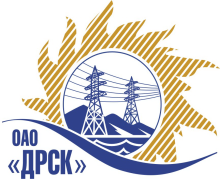 21.08.2013г.   							                    № 02-02-19-864Уведомление о внесении изменений в открытый запрос предложений и Закупочную документациюна  право заключения Договора на выполнение работ с разбивкой на лоты:Лот 1 (закупка 1380) - Чистка просеки ВЛ-35 кВ Спасск-Ярцево, ВЛ-35 кВ Спасск-Набережная, ВЛ-10 кВ Ф-11, Ф-8, Ф-6 ПС Спасск;Лот 2 (закупка 1381) -  Чистка просеки ВЛ-35 кВ Угольная-Куприяновка, ГРЭС-Малиновка, Завитая-Болдыревка, Завитая-Городская, Завитая-Куприяновка, Завитая-Дальняя;Лот 3 (закупка 1392) -  Чистка просеки ВЛ-35 кВ Ромны-Хохлатское, ВЛ-10 кВ ПС Ромны, ПС Хохлатская.Настоящим извещением сообщаем о внесении изменений в извещение о проведении открытого запроса предложений от 07.08.2013г.  № 481/УР и Закупочную документацию.1. Пункт 8 Извещения о проведении открытого запроса предложений следует читать: Срок окончания приема предложений 14:00 местного (благовещенского) времени (08:00 московского времени) 27 августа 2013 г. Организатор проведет процедуру публичного вскрытия конвертов с предложениями в 14:15 местного (благовещенского) времени (08:15 московского времени) 27 августа 2013 г.2. Пункт 4.1.18 Закупочной документации следует читать: Срок окончания приема предложений 14:00 местного (Благовещенского) времени (08:00 Московского времени) 27 августа 2013 г.3. Пункт 4.1.20 Закупочной документации следует читать: Вскрытие конвертов с предложениями участников состоится в 14:15 местного (Благовещенского) времени (08:15 Московского времени) 27 августа 2013 г. по адресу: 675000, г. Благовещенск, ул. Шевченко 28, зал заседаний 1 этаж.Председатель Закупочной комиссииОАО «ДРСК»	                                                                                                В.А. ЮхимукИсп. Чувашова О.В. тел.(416-2) 397-242okzt1@drsk.ruДАЛЬНЕВОСТОЧНАЯ РАСПРЕДЕЛИТЕЛЬНАЯ СЕТЕВАЯ КОМПАНИЯУл.Шевченко, 28,   г.Благовещенск,  675000,     РоссияТел: (4162) 397-359; Тел/факс (4162) 397-200, 397-436Телетайп    154147 «МАРС»;         E-mail: doc@drsk.ruОКПО 78900638,    ОГРН  1052800111308,   ИНН/КПП  2801108200/280150001